KILIÇARSLAN ANADOLU LİSESİ2023-2024 EĞİTİM-ÖĞRETİM YILIOKUL REHBERLİK VE PSİKOLOJİK DANIŞMA SERVİSİÖĞRETMENLERE YÖNELİK ‘ KAYNAŞTIRMA EĞİTİMİ İLE İLGİLİ’ MÜŞAVİRLİK HİZMETİAÇIKLAMALAREğitsel Performans Nasıl Belirlenir?Öğrencinin eğitsel performansının belirlenmesi öğrencinin hangi alanlarda güçlü olduğu hangi alanlarda ise desteklenmesi gerektiğinin ifade edilmesidir. Eğitsel performans belirlenirken şunlara dikkat edilmesi gerekmektedir:Öğrencinin eğitsel performans düzeyleri belirlenirken gözlem, görüşme, kaba değerlendirme formları, yazılı sınavlar, hata analizi, çalışma örneği analizi, ev ödevleri, çalışma kâğıtları, ölçüt bağımlı ölçü aracı gibi informal değerlendirme araçlarından yararlanılabilir. (Bkz. EK-10, EK-11)Eğitsel performans düzeyi ifadeleri ölçülebilir ve gözlenebilir bir biçimde ifade edilmelidir.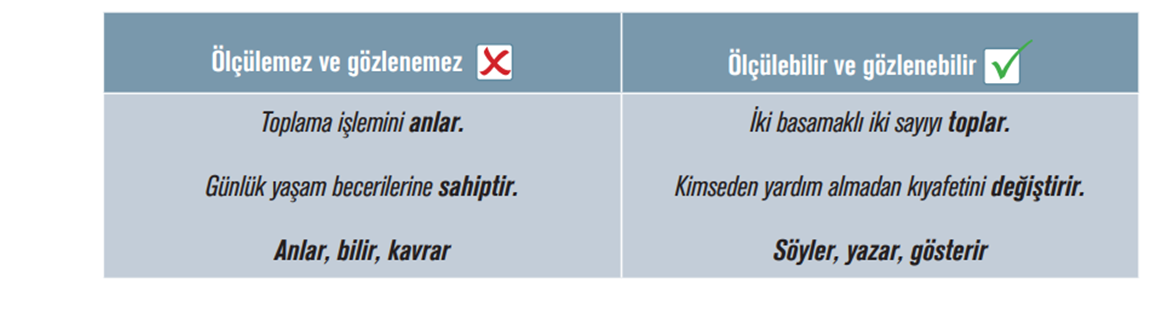 Özel eğitim ihtiyacı olan öğrencilerin akademik alanlardaki performansları akranlarından anlamlı düzeyde farklılık gösterebilir. Öğrencinin performans düzeyinin belirlenmesi aşamasında öğrencinin bulunduğu sınıf düzeyine ait eğitim programını kullanmak gibi bir zorunluluk yoktur. Öğrencinin performansına göre bulunduğu program çerçevesinde daha alt ya da üst seviyede eğitim programları sürece dâhil edilebilir.EĞİTSEL PERFORMANS FORMU*Öğrencinin Adı Soyadı:                                                            Sınıfı:                                    No:Not: *Öğrencinin takip ettiği program esas alınarak, öğrencinin güçlü yanlarını belirlemek ve yıl içerisinde öğrencinin geliştirmesi beklenen gelişim alanlarına/derslere ilişkin amaçların tespit edilebilmesi için informal değerlendirme araçları kullanılarak (gözlem, görüşme, kaba değerlendirme formları, yazılı sınavlar vb.) bu form doldurulmalıdır. Öğrencinin gelişim düzeyine ve bireysel ihtiyaçlarına göre gelişim alanları/dersler düzenlenebilir.**Öğrencinin davranış problemi varsa davranış problemlerinin azaltılmasına yönelik davranış değiştirme programı hazırlanmalıdır.ÖRNEK:Adı Soyadı : Ayşe   AXZYT                    sınıfı:       No: ÖZEL  ÖĞRENME GÜÇLÜĞÜ TANISI OLAN BİR ÖĞRENCİDİR.EĞİTSEL PERFORMANS FORMU**Öğrencinin takip ettiği program esas alınarak, öğrencinin güçlü yanlarını belirlemek ve yıl içerisinde öğrencinin geliştirmesi beklenen gelişim alanlarına/derslere ilişkin amaçların tespit edilebilmesi için informal değerlendirme araçları kullanılarak (gözlem, görüşme, kaba değerlendirme formları, yazılı sınavlar vb.) bu form doldurulmalıdır. Öğrencinin gelişim düzeyine ve bireysel ihtiyaçlarına göre gelişim alanları/dersler düzenlenebilir.* *Öğrencinin davranış problemi varsa davranış problemlerinin azaltılmasına yönelik davranış mdeğiştirme programı hazırlanmalıdır.EK-10 Kaba Değerlendirme Formu ÖrneğiÖğrenci Adı-Soyadı :	Uygulayıcı	:Numarası	:	Uygulama Tarihi :Sınıfı	:EK-11 Ölçüt Bağımlı Ölçü Aracı ÖrneğiEK-11EK-11EK-111- Öğrencinin dersine giren tüm öğretmenler BEP Biriminin üyesidir. 2- Öğrencinin dersine giren tüm öğretmenler, dersleri ile ilgili öğrencinin eğitsel performansını alarak formu doldurmak durumundadır. Bu dosyadaki "Eğitsel Performans Formu" çoğaltılarak öğrencinin dersine giren öğretmenler tarafından form doldurulduktan sonra bir nüshası BEP dosyada saklanmak üzere dosyada sorumlu kişiye teslim edilmelidir.3- Öğrencinin performansı belirlendikten sonra hangi derslerden Bireyselleştirilmiş Eğitim Planı yapılması gerektiği BEP toplantısında BEP Birimince karara bağlanır. 4- Öğrencinin ihtiyaç duyduğu derslerden BEP Planı hazırlanır. 5- BEP Dosyasının saklanmasından BEP Ekibi Başkanı ve Sınıf/Sınıf Rehber Öğretmeninin sorumludur. 6-Bireyselleştirilmiş Eğitim Planı düzenlenmesine karar verilen derslerle ilgili düzenlenen "Bireyselleştirilmiş Eğitim Programı Formu" çoğaltılarak öğrencinin dersine giren öğretmenler tarafından form doldurulduktan sonra bir nüshası BEP dosyada saklanmak üzere dosyadan sorumlu kişiye teslim edilmelidir. 7- Öğrencinin yer değiştirmelerinde BEP dosyasını öğrencinin nakil gittiği okul/kuruma gönderilir. Kurumda dosyanın bir özeti bulundurulur.          Kaynak:orgm.meb.gov.tr/www/bireysellestirilmis-egitim-programi-tum-ogretmenler-icin-yol-haritasi-kilavuzu-yayimlandi/icerik/2095 içeriğinden de yararlanılarak hazırlanmıştır.Öğrencinin Gelişim ÖyküsüGelişim alanları/DerslerPerformans düzeyiVarsa davranış problemini tanımlayınız.**Öğrencinin Gelişim ÖyküsüAyşe 10. sınıf öğrencisidir. Mimar Sinan Anadolu Lisesine adres değişikliğinden dolayı nakil gelmiştir. Ayşe özel öğrenme güçlüğü tanısından dolayı eğitimine kaynaştırma/ bütünleştirme uygulamaları yoluyla devam etmektedir. Bu sebeple Ayşe’nin annesi okula gelmiş psikolojik danışman/ rehber öğretmen ile görüşe- rek Ayşe’nin durumu ile ilgili bilgi vermiştir. BEP geliştirme birimi, öğrenci durumunu değerlendirmek için toplantı yapmıştır. Yapılan toplantıya Ayşe de katılmıştır. Ayşe fizik dersini öğrenmekte zorlandığını, birebir çalışıldığında daha etkili olduğunu ifade etmiştir. Bunun üzerine fizik dersinden performans alımı yapılarak BEP hazırlama çalışmalarına başlanmıştır.Gelişim alanları/DerslerPerformans düzeyiFİZİKAyşe fiziğin felsefe, biyoloji, kimya, teknoloji gibi alanlarla ilişkili olduğunu ifade etmek- tedir. Kütle ve hacim kavramlarını bilmektedir. Düzgün geometrik şekilli cisimleri küp, dikdörtgen prizması, silindir, kürenin adlarını bilmekte ve görselleri ile eşleştirebilmek- tedir. Düzgün geometrik şekillerden ismi söylenilen şekli çizebilir.Kaba değerlendirme ve informal araçlar ile yapılan değerlendirme sonuçlarında birey diğer derslerde akranları ile aynı performansa sahip olduğu görülmüştür.Kaba değerlendirme ve informal araçlar ile yapılan değerlendirme sonuçlarında birey diğer derslerde akranları ile aynı performansa sahip olduğu görülmüştür.Varsa davranış problemini tanımlayınız.**Öğrencinin herhangi bir davranış programı bulunmamaktadır.TÜRKÇE DERSİTÜRKÇE DERSİTÜRKÇE DERSİDİNLEME/İZLEMEEvetHayırDinlediklerinde /izlediklerinde geçen olayların gelişimi ve sonucu hakkında tahminde bulunur.+Dinlediği/izlediği metni anlatır.-Dinlediklerinin/izlediklerinin konusunu belirler.+Dinlediklerine/izlediklerine yönelik sorulara cevap verir.-Dinlediklerine/izlediklerine farklı başlıklar önerir.-Sözlü yönergeleri uygular.+Dinleme stratejilerini uygular.+Konuşmacının sözlü olmayan mesajını kavrar.-KONUŞMAKelimeleri anlamlarına uygun kullanır.+Hazırlıksız konuşmalar yapar.-Çerçevesi belirli bir konu hakkında konuşur.+Konuşma stratejilerini uygular.-MATEMATİK DERSİMATEMATİK DERSİMATEMATİK DERSİDOĞAL SAYILARLA TOPLAMA İŞLEMİEvetHayırToplamları 100’e kadar (100 dâhil) olan doğal sayılarla eldesiz ve eldeli toplama işlemini yapar.+İki sayının toplamında verilmeyen toplananı bulur.+İki doğal sayının toplamını tahmin eder ve tahminini işlem sonucuyla karşılaştırır.-Zihinden toplama işlemi yapar.-Doğal sayılarla toplama işlemini gerektiren problemleri çözer.-DOĞAL SAYILARLA ÇIKARMA İŞLEMİEvetHayır100’e kadar olan doğal sayılarla onluk bozmayı gerektiren ve gerektirmeyen çıkarma işlemini yapar.-100 içinde 10’un katı olan iki doğal sayının farkını zihinden bulur.+Doğal sayılarla yapılan çıkarma işleminin sonucunu tahmin eder ve tahminini işlem sonucuyla karşılaştırır.-Toplama ve çıkarma işlemleri arasındaki ilişkiyi fark eder.+BildirimlerÖlçütSorular1. Dört farklı şekilde, aynı tipte (renk, büyüklük, malzemede), her bir şekilden birer tane geometrik şekil arasından ‘kare olanı göster’ denildiğinde kare olanı gösterir.3/41. Önündeki şekillere bak. Kare olanı göster.a.	Plastik 6 cm.b.	El işi kağıdı 8 cm.c.	Fon kağ. 10 cm.d.	Kumaş 12 cm.2. Dört farklı şekilde, aynı tipte (renk, büyüklük, malzemede), her bir şekilden birer tane geometrik şekil resmi arasından ‘kare olanı göster’ denildiğin- de kare olanı gösterir.3/42. Önündeki şekil resimlerine bak. Kare olanı göster.a.	6 cm El işib.	10 cm Fonc.	plastik 12 cmd.	kumaş 8 cm3. Dört farklı şekilde, aynı tipte, her bir şekilden birer tane geometrik şekil ya da şekil resmi ara- sından kare olan gösterilip ‘Bu şeklin adı ne? Söyle’ denildiğinde kare olduğunu söyler.3/43. Önündeki şekillere bak. Bu şeklin adı ne söyle.fon 8 cmplastik 12 cmel işi 6cmkumaş 10 cm4. Dört farklı şekilde, farklı tipte, her bir şekilden birer tane geometrik şekil arasından ‘kare olanı göster’ denildiğinde kare olanı gösterir.3/44. Önündeki şekillere bak. Kare olanı göster.10 cm.Plastik	Fon	El işi	Kumaş12 cm.Fon	El işi	Kumaş Plastik8 cm.El işi	Kumaş	Plastik	Fon6 cmPlastik	Fon	El işi	Kumaş5. Dört farklı şekilde, farklı tipte,her bir şekilden bi- rer tane geometrik şekil resmi arasından ‘kare olanı göster’ denildiğinde kare olanı gösterir.3/45. Önündeki şekil resimlerine bak. Kare olanı göster.a.10 cm	8 cm	6 cm	12 cmb.12 cm	10 cm	8 cm	6 cmc.6 cm	8 cm	10 cm	12 cmd.8 cm	10 cm	6 cm	12 cm6. Dört farklı şekilde, farklı tipte, her bir şekilden birer tane geometrik şekil ya da şekil resmi arasın- dan kare olan gösterilip ‘Bu şeklin adı ne? Söyle’ denildiğinde kare olduğunu söyler.3/46. Önündeki şekil resimlerine bak. Bu şeklin adı ne söyle.a.Plastik	El işi	Fon	Kumaş12 cm	10 cm	8 cm	6 cmb.10 cm	8 cm	6 cm	12 cmc.Plastik	Mukavva	Fon	Kumaş8 cm	6 cm	12 cm	10 cmd.6 cm	12 cm	10 cm	8 cm7. Farklı şekilde bölümleri olan bir nesnenin ‘kare olan yerini (bölümünü) göster’ denildiğinde kare olan bölümünü gösterir.3/4Önündeki ……. bak, kare olan bölümünü göster.Yapboz parçasıYapboz parçasıTeyp maketiYapboz oyuncak8. Farklı şekilde bölümleri olan bir nesne resminin ‘kare olan bölümünü göster’ denildiğinde kare olan bölümünü gösterir.3/4Elimdeki	resmine bak, kare olan bölümünü göster.Çamaşır makinası resmiKarışık şekilli tişört resmiKarışık şekilli valiz resmiFırın resmi9. Farklı şekilde bölümleri olan bir nesne ya da nesne resminin kare olan bölümü gösterilip ‘bura- sı hangi şekil? Söyle’ denildiğinde kare olduğunu söyler.Elimdeki …… \	resmine bak burası hangi şekil söyle?Oyuncak kameraKarışık şekilli kazak resmiAraba maketiKarışık şekilli mutfak tezgahı resmi.